ΕΛΛΗΝΙΚΗ ΔΗΜΟΚΡΑΤΙΑ ΑΡΙΣΤΟΤΕΛΕΙΟ ΠΑΝΕΠΙΣΤΗΜΙΟ ΘΕΣΣΑΛΟΝΙΚΗΣ ΣΧΟΛΗ ΦΙΛΟΣΟΦΙΚΗ ΤΜΗΜΑ ΦΙΛΟΛΟΓΙΑΣ 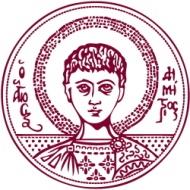 ΔΗΜΟΣΙΑ ΥΠΟΣΤΗΡΙΞΗ ΜΕΤΑΠΤΥΧΙΑΚΗΣ ΕΡΓΑΣΙΑΣΤην Τετάρτη 29.06.2022 και ώρα 9.45 – 10.45 θα λάβει χώρα η προφορική υποστήριξη της μεταπτυχιακής διπλωματικής εργασίας της κυρίας Πασχαλίας Τρούπη με τίτλο: «Η αποκάλυψη του ελληνικού θαύματος.
Όταν ο Γιώργος Σεφέρης συνάντησε τον Αδαμάντιο Διαμαντή».Η υποστήριξη θα γίνει εξ αποστάσεως στον σύνδεσμο:  https://authgr.zoom.us/j/92407700245ID de réunion : 924 0770 0245Θεσσαλονίκη 23-6-2022, Η Επιβλέπουσα, Μάρθα Βασιλειάδη Επίκουρη Καθηγήτρια Τμήματος Φιλολογίας ΑΡΙΣΤΟΤΕΛΕΙΟ ΠΑΝΕΠΙΣΤΗΜΙΟ ΘΕΣΣΑΛΟΝΙΚΗΣ • 541 24 ΘΕΣΣΑΛΟΝΙΚΗ • Τηλ. Κέντρο 2310 99 6000 • www.auth.gr 